جمعيات الدول الأعضاء في الويبوسلسلة الاجتماعات الرابعة والخمسونجنيف، من 22 إلى 30 سبتمبر 2014قبول المراقبينمذكرة المدير العامتتضمن الوثيقة A/54/INF/1 قائمة المنظمات الحكومية الدولية والمنظمات الدولية والوطنية غير الحكومية التي قُبلت لحضور اجتماعات الجمعيات بصفة مراقب والتي دعيت لحضور سلسلة الاجتماعات الرابعة والخمسين للجمعيات والاتحادات التي تديرها الويبو.وعند قبول كيان لحضور اجتماعات الجمعيات بصفة مراقب، فإنه يُدعى أيضا لحضور اجتماعات اللجان والأفرقة العاملة وسائر الهيئات الفرعية للجمعيات بالصفة ذاتها إذا كان الموضوع الذي تتناوله يهمّ تلك المنظمة بصورة مباشرة.واتُخذت القرارات المتعلقة بقبول الكيانات لحضور اجتماعات بعض الجمعيات بصفة مراقب، آخر مرّة، خلال السلسلة الحادية والخمسين لاجتماعات جمعيات الدول الأعضاء في الويبو المنعقدة في الفترة من 23 سبتمبر إلى 2 أكتوبر 2013 (الفقرات من 161 إلى 164 من الوثيقة A/51/20).أولا	قبول المنظمات الحكومية الدولية بصفة مراقبمنذ انعقاد السلسلة الحادية والخمسين لاجتماعات الجمعيات، في الفترة من 23 سبتمبر إلى 2 أكتوبر 2013، تلقى المدير العام طلبا و ما يلزم من معلومات من المنظمة الحكومية الدولية التالية لحضور اجتماعات الجمعيات بصفة مراقب:"1"	الجماعة الاقتصادية للمنطقة الأوروبية الآسيوية (EEC).ويرد في المرفق الأول من هذه الوثيقة وصف موجز للمنظمة الحكومية الدولية المشار إليها أعلاه – أهدافها وهيكلها وعضويتها.إن جمعيات الدول الأعضاء في الويبو مدعوة، كل فيما يعنيه، إلى اتخاذ قرار بشأن طلب الحصول على صفة مراقب المقدم من المنظمة الحكومية الدولية الوارد اسمها في الفقرة 4 أعلاه، وإدراجها في الفئة جيم (المنظمات الحكومية الدولية الإقليمية).ثانيا	قبول المنظمات الدولية غير الحكومية بصفة مراقبمنذ انعقاد سلسلة الاجتماعات الحادية الخمسين للجمعيات في الفترة من 23 سبتمبر إلى 2 أكتوبر 2013، تلقى المدير العام الطلبات والمعلومات اللازمة من كل منظمة من المنظمات الدولية غير الحكومية التالية أسماؤها لحضور اجتماعات الجمعيات بصفة مراقب:"1"	الوكالة الفرنسية لحماية البرامج (APP)؛"2"	ومركز الشركات والتجارة المسؤولة (CREATe.org)؛"3"	ومبادرة تصورات الابتكار؛"4"	وجمعية مالكي حقوق الملكية الفكرية (IPO)؛"5"	والمنتدى الدولي للمؤلفين (IAF)؛"6"	واتحاد الملكية الفكرية؛"7"	ومجموعة مستخدمي معلومات البراءات (PIUG)؛"8"	والمنظمة الدولية لأحزاب القراصنة (PPI)؛"9"	ونقابة المخترعين المصريين؛"10"	وشبكة التقاليد في خدمة الغد.ويرد في المرفق الثاني من هذه الوثيقة وصف موجز لكل من المنظمات غير الحكومية المشار إليها في الفقرة 7 أعلاه – أهدافها وهيكلها وعضويتها.إن جمعيات الدول الأعضاء في الويبو مدعوة، كل فيما يعنيه، إلى اتخاذ قرار بشأن طلبات الحصول على صفة مراقب المقدمة من المنظمات الدولية غير الحكومية الواردة أسماؤها في الفقرة 7 أعلاه، وإدراجها في فئة المنظمات الدولية غير الحكومية.ثالثا	قبول المنظمات الوطنية غير الحكومية بصفة مراقبخلال سلسلة الاجتماعات السابعة والثلاثين التي عقدت في الفترة من 23 سبتمبر إلى 1 أكتوبر 2002، اتفقت الجمعيات، كل فيما يعنيه، على اعتماد الاقتراحات التالية باعتبارها مبادئ تُطبق لتوسيع نطاق الدعوات لكي تشمل المنظمات الوطنية غير الحكومية بصفة مراقب (الفقرة 316 من الوثيقة A/37/14):(أ) يتعين أن تكون المنظمة معنية أساسا بأمور الملكية الفكرية المندرجة في اختصاص الويبو وأن يعتبرها المدير العام قادرة على تقديم مساهمات بناءة وموضوعية خلال مداولات جمعيات الويبو؛(ب) ويتعين أن يكون للمنظمة غايات وأغراض تتوافق مع جوهر وأغراض ومبادئ الويبو والأمم المتحدة؛(ج) ويتعين أن يكون للمنظمة مقر محدّد وأن يكون نظامها الأساسي معتمدا بطريقة ديمقراطية ووفق تشريع الدولة العضو التي تنتمي إليها المنظمة. ويجب تقديم صورة عن النظام الأساسي إلى الويبو؛(د) ويجب أن تملك المنظمة تفويضا للتحدث باسم أعضائها على لسان ممثليها المعتمدين وتماشيا مع القواعد التي تحكم وضع المراقب؛(ه) ويجب إجراء مشاورات مسبقة بين الدول الأعضاء والأمانة قبل قبول المنظمات الوطنية غير الحكومية بصفة مراقب.ومنذ انعقاد سلسلة الاجتماعات الحادية والخمسين للجمعيات في الفترة من 23 سبتمبر إلى 2 أكتوبر 2013، تلقى المدير العام الطلبات والمعلومات اللازمة من كل منظمة من المنظمات الوطنية غير الحكومية التالية أسماؤها لحضور اجتماعات الجمعيات بصفة مراقب:"1"	المعهد المعتمد لمهنيي المكتبات والإعلام (CILIP)"2"	ونادي الأشخاص ذوي الاحتياجات الخاصة لمنطقة بريفيزا (CPSNRP)؛"3"	والمؤسسة غير التجارية لتطوير مركز تطوير وتسويق التكنولوجيات الجديدة (مؤسسة سكولكوفو).ويرد في المرفق الثالث من هذه الوثيقة وصف موجز لكل من المنظمات غير الحكومية المشار إليها في الفقرة 11 أعلاه – أهدافها وهيكلها وعضويتها.إن جمعيات الدول الأعضاء في الويبو مدعوة، كل فيما يعنيه، إلى اتخاذ قرار بشأن طلبات الحصول على صفة مراقب المقدمة من المنظمات الوطنية غير الحكومية الواردة أسماؤها في الفقرة 11 أعلاه، وإدراجها في فئة المنظمات الوطنية غير الحكومية.[تلي ذلك المرفقات]قبول المنظمات الحكومية الدولية بصفة مراقبالجماعة الاقتصادية للمنطقة الأوروبية الآسيوية (EEC)المقرّ الرئيسي: أنشئت الجماعة الاقتصادية للمنطقة الأوروبية الآسيوية في 2 فبراير 2012 ويقع مقرّها الرئيسي في موسكو بالاتحاد الروسي.الأهداف: الهدف الأساسي للجماعة هو تهيئة الظروف المواتية لتفعيل وتطوير اتحاد الجمارك والمنطقة الاقتصادية المشتركة ووضع مبادرات للتكامل الاقتصادي في إطار اتحاد الجمارك والمنطقة الاقتصادية المشتركة. وتشمل المجالات الرئيسية لأنشطة الجماعة توحيد القوانين الوطنية المتعلقة بحماية حقوق الملكية الفكرية  وتعزيز قدرة الدول الأعضاء على استقطاب الاستثمار من خلال تهيئة ظروف مواتية للابتكار. وبالإضافة إلى ذلك، تتطلّع الجماعة إلى إنشاء سوق متطورة للملكية الفكرية وتطوير إجراءات التكامل لفائدة الدول الأعضاء.الهيكل: تتمثّل الهيئة الرئاسية الرئيسية في مجلس الجماعة. ويضمّ ذلك المجلس تسعة أعضاء (كل دولة عضو مُمثَلة بثلاثة أعضاء) يُعيّن واحد منها رئيسا.العضوية: تضمّ الجماعة حاليا ثلاثة دول أعضاء هي: الاتحاد الروسي و جمهورية كازاخستان وجمهورية بيلاروس.[يلي ذلك المرفق الثاني]مواصفات المنظمات الدولية غير الحكومية (بالاستناد إلى المعلومات الواردة من المنظمات المذكورة)الوكالة الفرنسية لحماية البرامج (APP)المقرّ الرئيسي: أنشئت الوكالة الفرنسية لحماية البرامج (APP) في 16 ديسمبر 1982 ويقع مقرّها الرئيسي في باريس بفرنسا.الأهداف: الوكالة الفرنسية لحماية البرامج عبارة عن منظمة أوروبية لمؤلفي ومصممي البرمجيات في مجال تكنولوجيا المعلومات، وهدفها هو الدفاع عن الشركات أو الأفراد من مؤلفي ومحرّري البرامج الحاسوبية وألعاب الفيديو ومجموعات البرمجيات وقواعد البيانات والمصنفات الرقمية، فضلا عن الدراسات والوثائق ذات الصلة. وتسعى الوكالة إلى تيسير الإجراءات الودية أو القانونية التي يُلتمس منها التعويض عن الضرر الذي يصيب أصحاب الحقوق من جرّاء القرصنة و التقييدات الاحتيالية أو غير القانونية والانتحال والمنافسة غير العادلة. والوكالة مختصة، باعتبارها منظمة للحماية المهنية، لاستهلال إجراءات قانونية من أجل الدفاع عن حقوق المصممين. وتخصّص الوكالة لكل مصنف مُسجّل في سجلها (إيداع أو تسجيل) رمز إيداع رقمي دولي (IDDN).الهيكل: الهيئتان الرئاسيتان الرئيسيتان للوكالة هما اللجنة التنفيذية والجمعية العامة وأعضاء المكتب هم الرئيس والأمين العام وأمين الخزينة ومستشاران.العضوية: تضمّ المنظمة أكثر من 000 10 عضو في أوروبا وأمريكا الشمالية.مركز الشركات والتجارة المسؤولة (CREATe.org)المقرّ الرئيسي: أنشئ مركز الشركات والتجارة المسؤولة (CREATe.org) في 28 يوليو 2011 ويقع مقرّه الرئيسي في واشنطن العاصمة بالولايات المتحدة الأمريكية.الأهداف: هدف المركز هو مساعدة أعضاء سلسلة التوريد على الحدّ من المخاطر المرتبطة بالتقليد والقرصنة وسرقة الأسرار التجارية. ويسعى المركز إلى تحسين الأنظمة والممارسات الإدارية من أجل حماية الملكية الفكرية ومنع الفساد. وعلى الصعيد الدولي يركّز المركز على تدعيم امتثال الشركات المتعددة الجنسيات وزيادة الشفافية حول المسائل المتعلقة بحماية الملكية الفكرية ومنع الفساد.الهيكل: تتألف الهيئة الرئاسية الرئيسية للمركز من مجلس للمديرين إلى جانب مجلس استشاري عالمي.العضوية: المركز ليس منظمة مكوّنة من أعضاء. فبإمكان أية شركة الاستفادة من خدماته وتدريباته وموارده. ويُعد نطاق عمل المركز عالميا، مع تركيز خاص على البرازيل والصين وأوروبا والهند واليابان والمكسيك والولايات المتحدة الأمريكية.مبادرة تصورات الابتكارالمقرّ الرئيسي: أنشئت مبادرة تصورات الابتكار في مايو 2013 ويقع مقرّها الرئيسي في جنيف بسويسرا.الأهداف: توفر مبادرة تصورات الابتكار منصة لتبادل وجهات النظر المؤسسية بشأن نشر التكنولوجيا والملكية الفكرية. وتسعى المبادرة إلى تحسين وتسريع التقدم التكنولوجي على الصعيد العالمي من خلال تشجيع واضعي السياسات على تهيئة بيئات مناسبة تشجّع على الابتكار.الهيكل: الهيئة الرئاسية الرئيسية لمبادرة تصورات الابتكار هي اللجنة التنفيذية. وهناك لجنة توجّه القرارات التنفيذية للمبادرة يديرها رئيس وسكرتير وأمين للخزينة.العضوية: ينتمي أعضاء المبادرة إلى القطاع الخاص. وهناك حاليا ستة أعضاء يمثّلون شركات التكنولوجيا اللاسلكية والتكنولوجيا الطبية والشركات المتعددة الجنسيات.جمعية مالكي حقوق الملكية الفكرية (IPO)المقرّ الرئيسي: أنشئت جمعية مالكي حقوق الملكية الفكرية (IPO) في 25 يناير 1972 ويقع مقرّها الرئيسي في واشنطن العاصمة بالولايات المتحدة الأمريكية.الأهداف: تسعى الجمعية إلى التشجيع على تطوير الملكية الفكرية وحمايتها من خلال توعية الأعضاء والجمهور بأهمية الملكية الفكرية والصناعية. وبالإضافة إلى ذلك، تشجّع الجمعية استخدام أنظمة التحفيز لتنشيط الإبداع والابتكار لأغراض تطوير الملكية الفكرية والصناعية.الهيكل: تتألّف الهيئة الرئاسية الرئيسية للجمعية من لجنة يديرها رئيس ونائب رئيس وأمين خزينة ومدير تنفيذي.العضوية: أكثر من 200 شركة و000 12 فرد في كل أرجاء العالم هم أعضاء في الجمعية من خلال المؤسسات والوكالات القانونية التي يعملون فيها، أو باعتبارهم مخترعين أو مؤلفين أو جامعات أو وكالات قانونية أو محامين أفراد.المنتدى الدولي للمؤلفين (IAF)المقرّ الرئيسي: أنشئ المنتدى الدولي للمؤلفين (IAF) في 19 أبريل 2013 ويقع مقرّه الرئيسي في كارديف بالمملكة المتحدة.الأهداف: يسعى المنتدى الدولي للمؤلفين إلى توفير منصة لدعم حقوق المؤلفين. ويساند المنتدى دور المؤلفين في المجتمع، ويبرز أهمية الإبداع لضمان التنوّع الثقافي والقيمة الاقتصادية لعمل المؤلفين. كما يسعى المنتدى إلى تيسير حضور قوي للمؤلفين على الصعيد الدولي من خلال ممارسة الضغط وإذكاء الوعي بحق المؤلف.الهيكل: تحكم المنتدى لجنة توجيهية تتألّف من أمناء الرابطة. ويتولى الأمناء مسؤولية إدارة أعمال المنتدى، ويجوز لهم بتلك الصفة ممارسة جميع صلاحيات المنتدى الدولي للمؤلفين. ويضمّ مجلس الأمناء حاليا تسعة أعضاء.العضوية: تتألّف عضوية المنتدى الدولي للمؤلفين، في الوقت الراهن، من 23 فردا و8 رابطات. ويعمل الأعضاء الأحد والثلاثون الحاليون على مناصرة منظمات المؤلفين في كل أنحاء العالم، بما في ذلك المملكة المتحدة والولايات المتحدة الأمريكية وبعض البلدان الأفريقية.اتحاد الملكية الفكريةالمقرّ الرئيسي: أنشئ اتحاد الملكية الفكرية في عام 1920 ويقع مقرّه الرئيسي في لندن بالمملكة المتحدة.الأهداف: يسعى اتحاد الملكية الفكرية إلى إدخال تحسينات على حقوق الملكية الفكرية خدمة لمصالح المخترعين والمصنّعين والمستهلكين على حد سواء. ويضمّ الاتحاد، حاليا، العديد من الأعضاء الذين يعتمدون بشكل مكثّف على الملكية الفكرية وينشطون في مجموعة واسعة من القطاعات وفئات المنتجات. ويركّز المنتدى، تحديدا، على حق المؤلف والمنافسة والحقوق المرتبطة بقواعد البيانات.الهيكل: للاتحاد مجلس ولجنة للحوكمة وعدد من اللجان التقنية التي يمكن أن توكل إليها مهمة النظر بالتفصيل في قضايا مختلفة. ويتولى رئيسان قيادة المناقشات على مستوى الاتحاد.العضوية: انضمّ إلى الاتحاد، حتى الآن، 41 شركة من الشركات المتعددة الجنسيات التي تعتمد بشكل مكثّف على الملكية الفكرية.مجموعة مستخدمي معلومات البراءات (PIUG)المقرّ الرئيسي: أنشئت مجموعة مستخدمي معلومات البراءات (PIUG) في 3 فبراير 1999 ويقع مقرّها الرئيسي في ساوثفيلد التابعة لولاية ميشيغان بالولايات المتحدة الأمريكية.الأهداف: هدف المجموعة هو دعم وتدعيم نجاح مهنيي معلومات البراءات من خلال الاضطلاع بدور قيادي وإقامة الشبكات. وتسعى المجموعة إلى مساعدة الأفراد ممّن لهم اهتمام مهني أو علمي أو تقني بمعلومات البراءات. كما يسهم منتدى النقاش الدولي الذي تتيحه المجموعة في تشجيع استخراج معلومات البراءات ونشرها.الهيكل: يتولى إدارة أعمال المجموعة مجلس للمديرين يضمّ سبعة أفراد. وعضوا المكتب الرئيسيان هما المدير والرئيس.العضوية: تضمّ المجموعة أكثر من 700 من الأعضاء النشطين يمثّلون 27 بلدا. وتنتمي أكبر نسبة من الأعضاء إلى الولايات المتحدة الأمريكية وأوروبا واليابان. ويشمل أعضاء المجموعة محامين متخصّصين في البراءات ووكلاء براءات وخبراء في مجال الوثائق.المنظمة الدولية لأحزاب القراصنة (PPI)المقرّ الرئيسي: أنشئت المنظمة الدولية لأحزاب القراصنة (PPI) في عام 2010 ويقع مقرّها الرئيسي في بروكسل ببلجيكا.الأهداف: تُعد المنظمة الدولية لأحزاب القراصنة (PPI) منظمة عالمية تمثّل حاليا أعضاء من 44 بلدا. والمنظمة عبارة عن تجسيد سياسي لحركة حرية التعبير، وهي تحاول تحقيق أهدافها عن طريق النظام السياسي القائم بدلا من اللجوء إلى النشاط النضالي. وتقوم المنظمة بأنشطة الدعوة على الصعيد الدولي من أجل الترويج للأهداف المشتركة بين أعضائها مثل حماية حقوق الإنسان والحريات الأساسية في العصر الرقمي، وإصلاح حق المؤلف والحقوق المجاورة في العصر الرقمي بمراعاة حقوق المستهلكين والمؤلفين على حد سواء، ودعم خصوصية المعلومات والشفافية والنفاذ إلى المعلومات بالمجان (انظر رسالة المنظمة المؤرخة 27 مايو 2014 والواردة في المرفق الرابع من هذه الوثيقة).الهيكل: تُعد الجمعية العامة لمنظمة الدولية لأحزاب القراصنة (PPI) أعلى هيئة رئاسية. وهي تتألّف من جميع أعضاء المنظمة. ويتولى إدارة المنظمة مجلس يؤدي دور الجهاز التنفيذي.العضوية: تضمّ المنظمة أحزاب القراصنة الموجودة في أكثر من 44 بلدا كأعضائها العاديين وقد منحت صفة العضو المراقب لزهاء 11 حزبا من أحزاب القراصنة.نقابة المخترعين المصريينالمقرّ الرئيسي: أنشئت نقابة المخترعين المصريين في نوفمبر 2012 ويقع مقرّها الرئيسي في القاهرة بمصر.الأهداف: تسعى النقابة إلى تحسين الوضع الاقتصادي الدولي للمخترعين المصريين. وتسعى، فضلا عن ذلك، إلى تعزيز التقدم الاقتصادي من خلال نشر ثقافة الاختراع والابتكار في البلدان المتطورة ومصر. كما تعمل النقابة على زيادة دمج الملكية الفكرية في السياسات الإنمائية الدولية وزيادة الكفاءة في إدارة الاختراعات والابتكارات.الهيكل: الهيئة الرئاسية الرئيسية لنقابة المخترعين المصريين هي مجلس المديرين، الذي يتألّف من رئيس وأمين عام وأمين للخزينة.العضوية: تضمّ عضوية نقابة المخترعين المصريين رابطات من مصر والنيجر والمملكة العربية السعودية وسوريا واليمن. كما تضمّ 67 من المخترعين المصريين والسوريين.شبكة التقاليد في خدمة الغد: رابطة حماية وتعزيز البيئة الثقافية في الأوساط العرقية (شبكة التقاليد في خدمة الغد)المقرّ الرئيسي: أنشئت شبكة التقاليد في خدمة الغد في 14 يوليو 1986 ويقع مقرّها الرئيسي في جنيف بسويسرا.الأهداف: تسعى الشبكة إلى الإسهام في حماية وتعزيز القيم التقليدية وأشكال التعبير الثقافي للجماعات الأصلية، في أي بلد، عن طريق تصميم ودعم مشروعات، في أمريكا اللاتينية بالدرجة الأولى.الهيكل: الهيئة الرئاسية الرئيسية للشبكة هي الجمعية العامة. ويتألّف أعضاء المكتب من الرئيس ونائب واحد أو أكثر للرئيس وأمين عام وأمين للخزينة.العضوية: تضمّ الشبكة 500 عضو من كيانات قانونية أو أفراد.[يلي ذلك المرفق الثالث]مواصفات المنظمات الوطنية غير الحكومية (بالاستناد إلى المعلومات الواردة من المنظمات المذكورة)المعهد المعتمد لمهنيي المكتبات والإعلام (CILIP)المقرّ الرئيسي: أنشئ المعهد المعتمد لمهنيي المكتبات والإعلام (CILIP) في 1 أبريل 2002 ويقع مقرّه الرئيسي في لندن بالمملكة المتحدة.الأهداف: يساهم المعهد بنشاط في معالجة القضايا المرتبطة بحق المؤلف والحقوق الممنوحة للمكتبات. ويسعى، خدمة لمصالح الجمهور، إلى تعزيز التعليم والمعرفة من خلال تطوير المكتبات والخدمات الإعلامية من أجل المضي قدما بعلوم المعلومات.الهيكل: تتمثّل الهيئة الرئاسية الرئيسية للمعهد في مجلس يرأسه رئيس يتلقى المشورة من خمسة مسؤولين تنفيذيين. ولدى المعهد عدد من المجالس والأفرقة ومجموعات العمل التي يضطلع كل منها بدور فريد ويقدم تقاريره إلى مكتب الرئيس.العضوية: يضمّ المعهد نحو 500 13 عضو يعملون بشكل وثيق مع معظم قطاعات اقتصاد المملكة المتحدة. ويعمل المعهد على نحو وثيق أيضا مع طائفة من مجموعات المصالح الخاصة وشبكات الأعضاء الإقليمية الموجودة في المملكة المتحدة.نادي الأشخاص ذوي الاحتياجات الخاصة لمنطقة بريفيزا (CPSNRP)المقرّ الرئيسي: أنشئ نادي الأشخاص ذوي الاحتياجات الخاصة لمنطقة بريفيزا (CPSNRP) في 24 أكتوبر 2000 ويقع مقرّه الرئيسي في بريفيزا باليونان.الأهداف: يسعى النادي إلى تنظيم احتياجات الأعضاء من المكفوفين ومعاقي البصر بدراسة القضايا التي تؤثر في حياتهم اليومية وتعزيز حقوقهم الاجتماعية. ويشارك النادي في وضع هياكل تيسّر نفاذ ذوي الاحتياجات الخاصة إلى القطاع المهني واستفادتهم من التضامن الاجتماعي. وبالإضافة إلى ذلك، يشجّع النادي على تيسير نفاذ المكفوفين ومعاقي البصر إلى القطاع المهني وتوفير فرص عمل لهم.الهيكل: النادي عضو في الاتحاد الوطني اليوناني للمعوقين. ومجلسه التنفيذي عبارة عن مجلس إداري يضمّ تسعة أعضاء ويرأسه رئيس.العضوية: تتألّف عضوية النادي من نحو 200 1 فردا يونانيا.المؤسسة غير التجارية لتطوير مركز تطوير وتسويق التكنولوجيات الجديدة (مؤسسة سكولكوفو)المقرّ الرئيسي: أنشئت مؤسسة سكولكوفو في 1 مايو 2010 ويقع مقرّها الرئيسي في موسكو بالاتحاد الروسي.الأهداف: مهمة مؤسسة سكولكوفو هي إتاحة إمكانية التطوير والتسويق لنتائج البحث والتطوير. كما تشتمل المؤسسة على مركز لتزويد الشركات الابتكارية بمجموعة شاملة من الخدمات في مجال الملكية الفكرية.الهيكل: الهيئتان الرئاسيتان الرئيسيتان هما مجلس الأمناء ومجلس المؤسسة.العضوية: حصلت أكثر من 300 شركة على مركز المقيم/العضو في مؤسسة سكولكوفو.[يلي ذلك المرفق الرابع]المنظمة الدولية لأحزاب القراصنة (PPI)27 مايو 2014من غريغوري إنغيلسإلى أمانة الويبوتحية طيبة وبعد،تجدون طيه طلب الحصول على صفة المراقب الدائم لدى الويبو.والمنظمة الدولية لأحزاب القراصنة (PPI) هي منظمة دولية غير حكومية وغير ربحية يقع مقرّها الرئيسي في بروكسل ببلجيكا. وتُعد هذه المنظمة، التي أنشئت في عام 2010، منظمة عالمية لأحزاب القراصنة تمثّل حاليا أعضاء من 44 بلدا. والمنظمة عبارة عن تجسيد سياسي لحركة حرية التعبير، وهي تحاول تحقيق أهدافها عن طريق النظام السياسي القائم بدلا من اللجوء إلى النشاط النضالي. وتقوم المنظمة بأنشطة الدعوة على الصعيد الدولي من أجل الترويج للأهداف المشتركة بين أعضائها مثل حماية حقوق الإنسان والحريات الأساسية في العصر الرقمي، وإصلاح حق المؤلف والحقوق المجاورة في العصر الرقمي بمراعاة حقوق المستهلكين والمؤلفين على حد سواء، ودعم خصوصية المعلومات والشفافية والنفاذ إلى المعلومات بالمجان.واسم "القراصنة" في حد ذاته هو استعادة للعنوان التي مُنح لمستخدمي الإنترنت من قبل ممثّلي قطاعي الموسيقى والسينما، وهو لا يشير إلى أي نشاط غير قانوني.ونعتقد أنّ بإمكان المنظمة الدولية لأحزاب القراصنة (PPI) جلب وجهات نظر جديدة للجمهور الذي تمثّله، وبإمكانها المساعدة في التحضير للتغيير التشريعي اللازم إدخاله، حتى يتسنى حماية حق الجمهور في نسخ المعلومات في عصر وسائل الإعلام الرقمية.وخلال جلسة النظر في آخر طلب تقدمنا به، أثناء الجمعية العامة للويبو لعام 2013، أثيرت شواغل بخصوص سابقة معروفة تتعلّق بتعاون قائم بين منظمات سياسية دولية ومنظمات حكومية دولية، مثل الويبو أو غيرها من هيئات الأمم المتحدة، كما التُمست معلومات أكثر تفصيلا بشأن النشاط الحقيقي لمنظمتنا. وأودّ أن أتناول هذه الشواغل بإعطاء التفاصيل التالية: هناك العديد من الأمثلة على التعاون بين هيئات الأمم المتحدة ومنظمات سياسية دولية: فمن المعروف أنّ منظمة الاشتراكيين الدولية تندرج في قائمة الهيئات التي تتمتع بمركز استشاري عام لدى المجلس الاقتصادي والاجتماعي منذ عام 1995؛ وتندرج المنظمة النسائية الدولية الاشتراكية (وهي منظمة متفرعة عن منظمة الاشتراكيين الدولية) في قائمة الهيئات التي تتمتع بمركز استشاري عام لدى المجلس الاقتصادي والاجتماعي (منذ عام 1991) ولدى إدارة شؤون الإعلام ومنظمة العمل الدولية؛ وتندرج منظمة الشباب الدولية الاشتراكية في قائمة الهيئات التي تتمتع بصفة مراقب لدى المجلس الاقتصادي والاجتماعي (منذ عام 1993) ولدى إدارة شؤون الإعلام ومنظمة العمل الدولية ومنظمة الأغذية والزراعة؛ وتتمتع منظمة الديمقراطية المسيحية الدولية بمركز استشاري عام لدى المجلس الاقتصادي والاجتماعي منذ أوائل خمسينيات القرن الماضي؛ كما توجد علاقات بين الاتحاد الليبيرالي العالمي والمجلس الاقتصادي والاجتماعي (منذ عام 1996) وإدارة شؤون الإعلام.وفي تلك الأثناء اكتسبت المنظمة الدولية لأحزاب القراصنة بدورها سجلا من العلاقات مع منظمات حكومية دولية.وقدمت منظمتنا عرضا بعنوان "حق المؤلف في العصر الرقمي" في اجتماع القمة الإقليمي الذي عقدته اليونسكو بشأن حرية التعبير على الإنترنت في مراكش في مارس 2013.ومُنحت منظمتنا رسميا مركز المراقب في المؤتمر الوزاري التاسع الذي عقدته منظمة التجارة العالمية في بالي في ديسمبر 2013، حيث قدمنا ورقة دعونا فيها إلى إدراج حكم بشأن التراخيص العامة في إطار اتفاق الجوانب المتصلة بالتجارة من حقوق الملكية الفكرية (اتفاق تريبس). ويَظهر غريغوري إنغيلس وهو يدلي بالبيان ذي الصلة في الفيلم الرسمي لمنظمة التجارة العالمية المعنون "تأمّلات من المؤتمر الوزاري التاسع المعقود في بالي".وفي مايو 2014، حضر ممثّلون عن منظمتنا المنتدى التشاوري لأصحاب المصالح في إطار جولة المفاوضات الخامسة لشراكة التجارة والاستثمار عبر الأطلسي وقدموا عرضا بشأن اقتراح لضمان الشفافية والمشاركة الإلكترونية في المفاوضات الدولية.وأتمنى ألا يتسبّب طلبنا هذه المرّة في إحداث سوء فهم بالقدر المُسجّل في الماضي حتى يمكننا بناء شراكة مع الويبو.مع فائق الاحترام والتقدير،باسم مجلس المنظمة الدولية لأحزاب القراصنة (PPI)،غريغوري إنغيلس، عضو في المجلسالتوقيع (بتفويض) أليكسي روسيل، رئيس حزب القراصنة السويسريالمرفقان:1.	النظام الأساسي للمنظمة الدولية لأحزاب القراصنة (PPI)2.	طلب الحصول على صفة المراقب الدائم لدى الويبو[نهاية المرفق الرابع والوثيقة]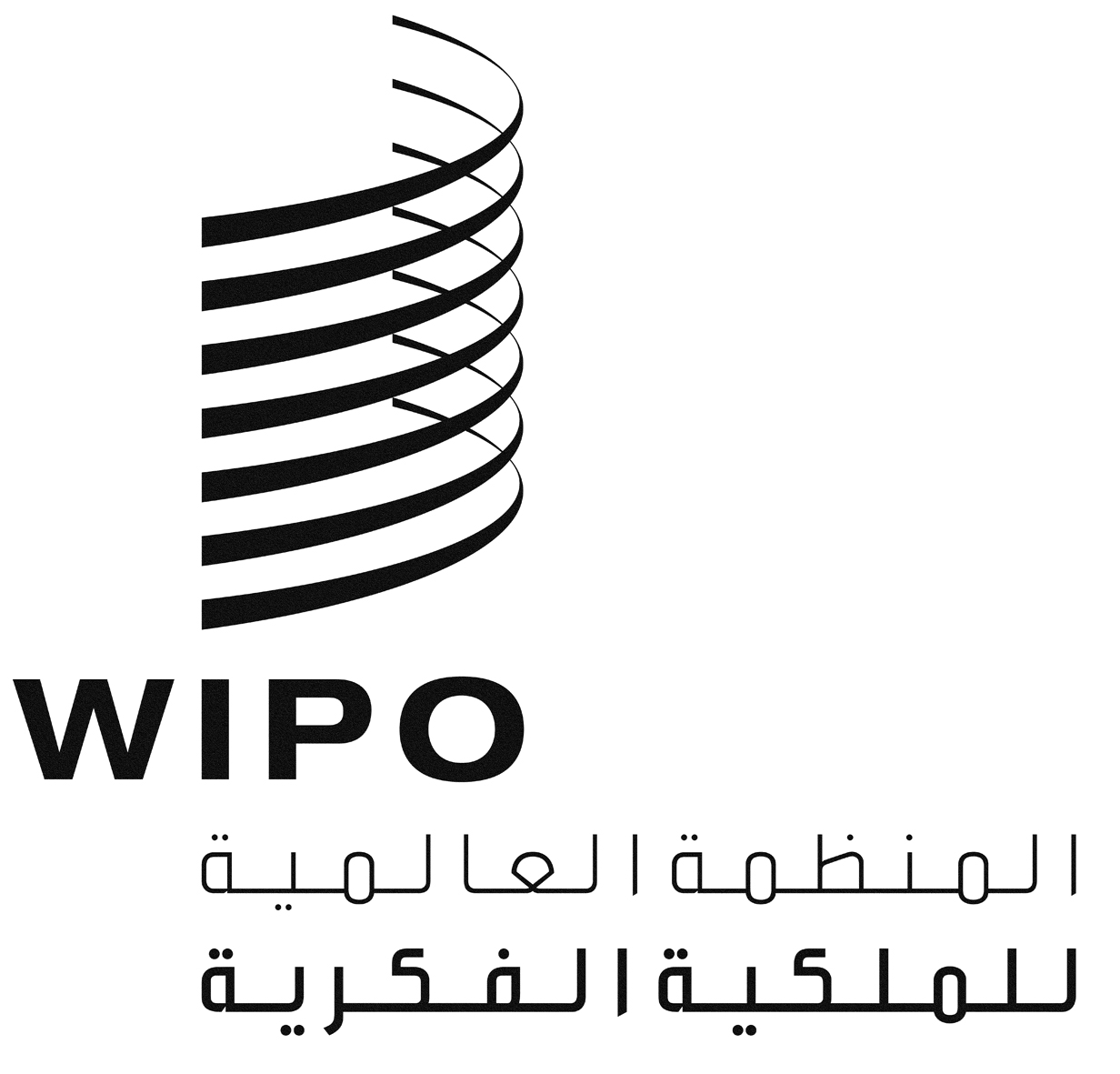 AA/54/2A/54/2A/54/2الأصل: بالإنكليزيةالأصل: بالإنكليزيةالأصل: بالإنكليزيةالتاريخ: 22 يوليو 2014التاريخ: 22 يوليو 2014التاريخ: 22 يوليو 2014